Associated Student Government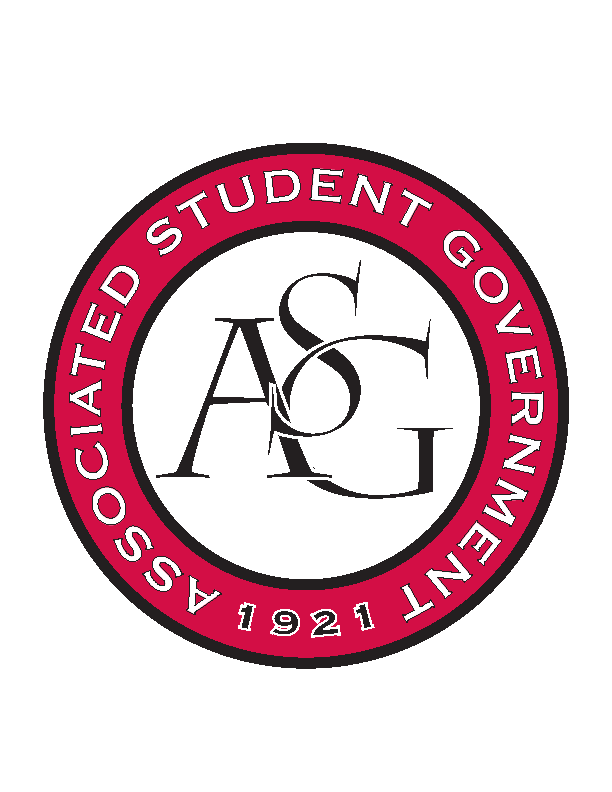 RSO Financial Affairs Meeting AgendaMay 4th, 2017Call To Order (5:00)Roll Call Adam JonesJacob StansellProxy: NathanMacarena ArceJalen HemphillIsamar GarciaPaige OotonAbsentColton SmithDrew ManeyRamon SilveraAbsentApproval of the MinutesAppealRazorback Athletic Trainers AssociationEvent moved back two days- 9/13/17Approved (7-0)Audit ReportsOld Business RootedPlease appeal and come back first week in the fall!Not enough informationNo legitimate websiteNo legitimate due dateDeny (7-0)Chinese Students & Scholars AssociationApproved (7-0)Full Stomachs Clean FeetMoved bottled water to misc.Approved (7-0)New BusinessStudent Alumni Association LateDeny (7-0)AnnouncementsAdjournment (5:28)